Giuseppe Garibaldi (1807-1882) 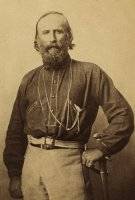 What age of unification was Garibaldi apart of?What other name was Garibaldi referred as with Cavour and Mazzini?What legion did Garibaldi form in 1843?What was the name of Garibaldi’s Brazilian wife?What year did she die?What did Garibaldi do once the plot to overthrow the Piedmontese government failed?In the early 1830’s he became a part of what movement?What was this movement’s main focus?What were the “Thousand Red Shirts”?Why was Garibaldi significant?Sourceshttp://www.ohio.edu/chastain/dh/gari.htm http://www.reformation.org/garibaldi.htmlhttp://history1800s.about.com/od/giuseppegaribaldi/p/garibaldibio.htm 